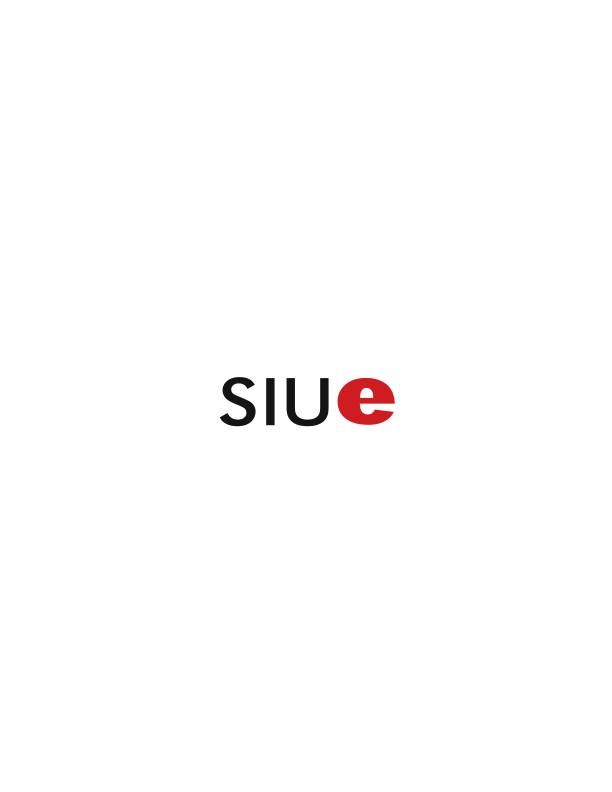 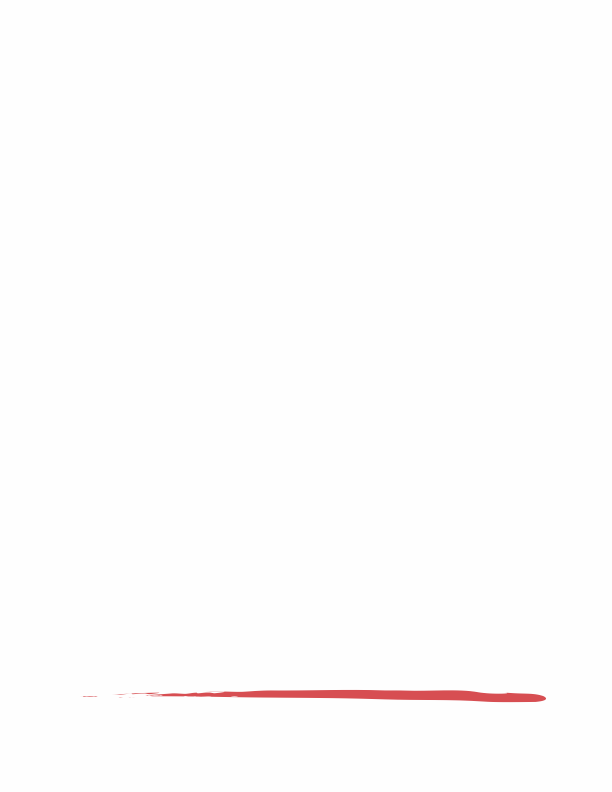 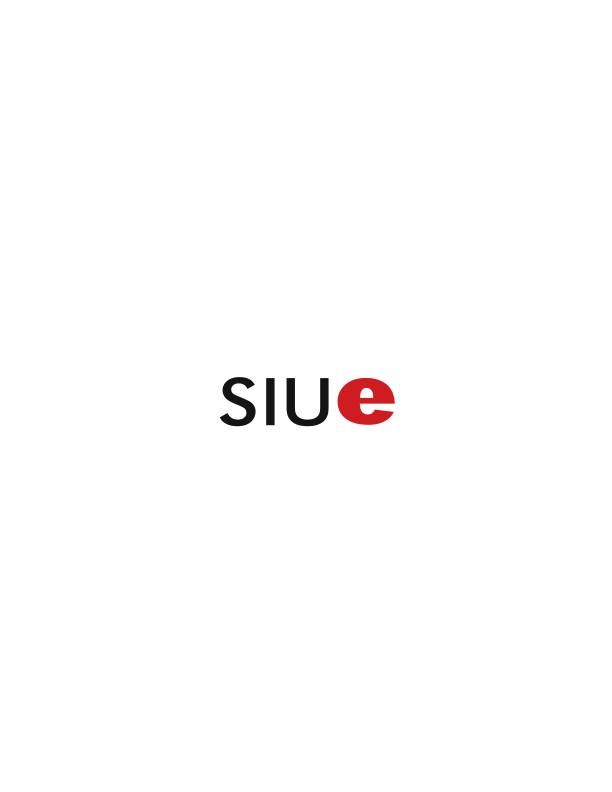 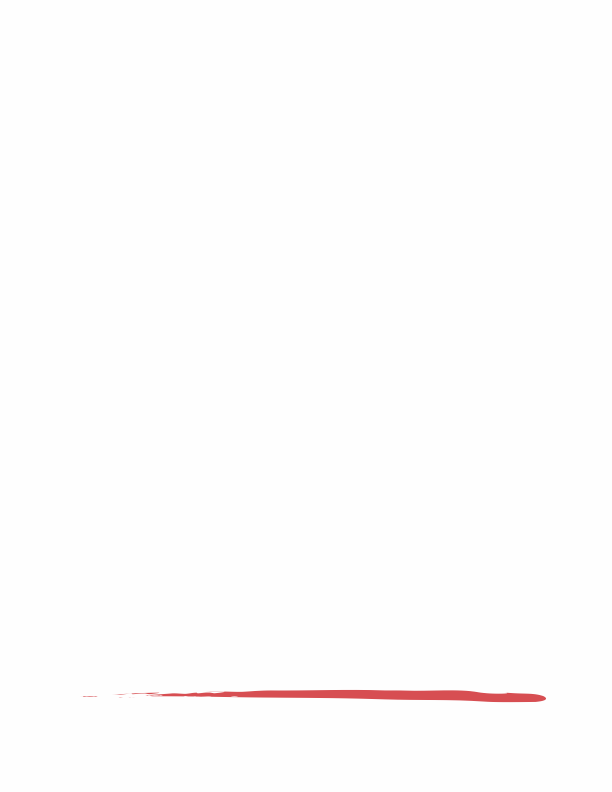 I have been trained on Southern Illinois UniversityEdwardsville’s Identity Protection Policy__________________________	___________			______________________________Print Name and Title						Date_______________________________				________________________________Signature							Department/Banner ID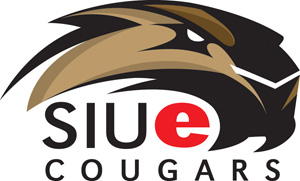 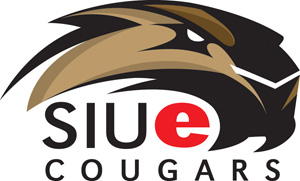 